Wednesday 3rd June Luke 11:9-13“So I say to you: Ask and it will be given to you; seek and you will find; knock and the door will be opened to you. For everyone who asks receives; the one who seeks finds; and to the one who knocks, the door will be opened. “Which of you fathers, if your son asks for a fish, will give him a snake instead? Or if he asks for an egg, will give him a scorpion? If you then, though you are evil, know how to give good gifts to your children, how much more will your Father in heaven give the Holy Spirit to those who ask him!”I have a theory that Children are born with pester power! They don’t have any of the social sensitivities around asking that we develop as we grow older. If there is something they need, they just keep asking until they receive! Well, we are children of God, and in these verses Jesus positively encourages pester power! He tells us to go on asking, go on seeking, go on knocking until we receive what we need. I wonder how often we stop one or two prayers short of our breakthrough? We sometimes struggle to persevere in prayer when we don’t see answers. Jesus knows that we need the Holy Spirit and we have a perfect Heavenly Father who loves to give good gifts to His children. So whether we have never asked Him before or we have asked all our lives, let us go on asking for the Holy Spirit to be poured out in our lives. We can be assured that this is a prayer He will answer.Heavenly Father, we pray for the gift of your Holy Spirit. You know that we need His presence to fill and overflow us each and every day. Help us to be those who go on seeking, asking and knocking for more or you. We pray that we will be so full of you that everywhere we go and in every interaction you spill out of us to bring hope and light in a hurting world. In Jesus Name. Amen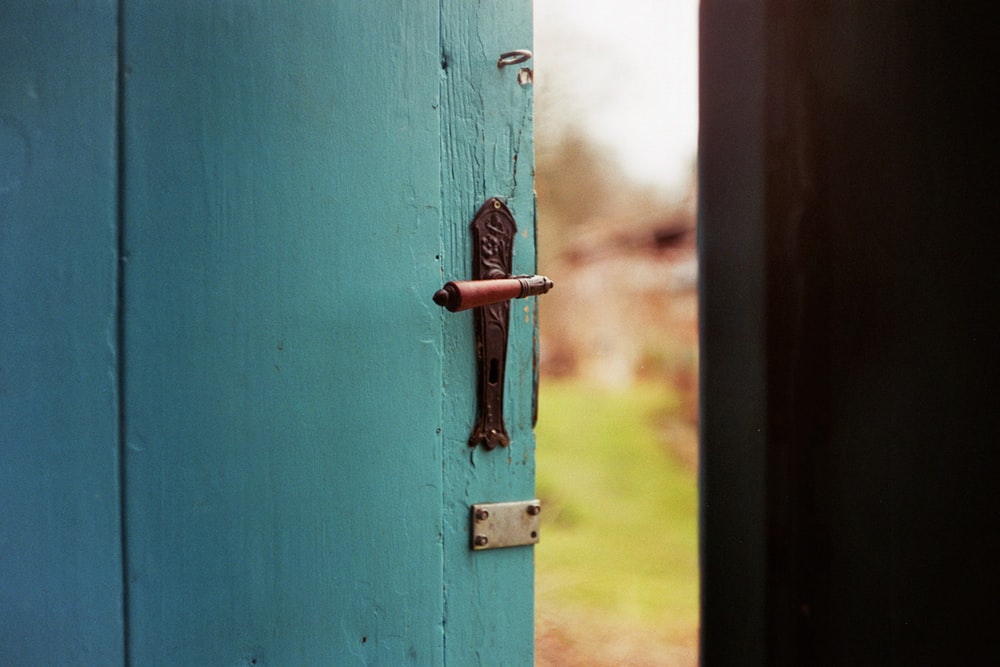 